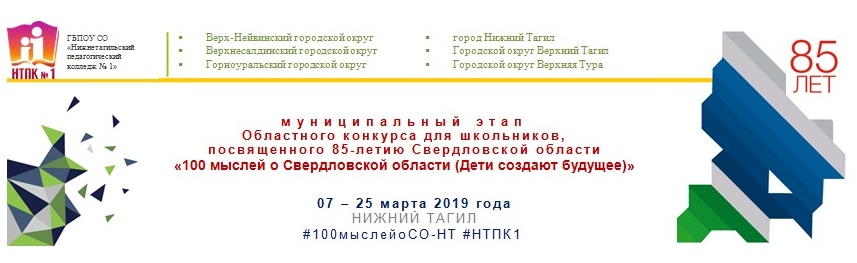 В организационный комитетмуниципального операторапо городам Нижний Тагил иВерхний ТагилОбластного конкурса для школьников, посвященного 85-летию Свердловской области «100 мыслей о Свердловской области(Дети создают будущее)»ГБПОУ СО «Нижнетагильский педагогический колледж № 1»ЗАЯВКА на участиев Областном конкурсе для школьников, посвященном 85-летию Свердловской области«100 мыслей о Свердловской области (Дети создают будущее)»Полное наименование образовательной организацииПолное наименование образовательной организацииАдрес образовательной организацииАдрес образовательной организацииФ.И.О. и должность руководителя образовательной организацииФ.И.О. и должность руководителя образовательной организацииE-mail для отправки сертификационной продукцииE-mail для отправки сертификационной продукцииКонтактный телефонКонтактный телефонданные авторов, участвующих в жанре «Литературное творчество»данные авторов, участвующих в жанре «Литературное творчество»данные авторов, участвующих в жанре «Литературное творчество»1Ф.И.О. автора1дата рождения (возраст)1жанр (эссе, проза, стихи)1Ф.И.О., должность руководителя2Ф.И.О. автора2дата рождения (возраст)2жанр (эссе, проза, стихи)2Ф.И.О., должность руководителя3Ф.И.О. автора3дата рождения (возраст)3жанр (эссе, проза, стихи)3Ф.И.О., должность руководителя4Ф.И.О. автора4дата рождения (возраст)4жанр (эссе, проза, стихи)4Ф.И.О., должность руководителяданные авторов, участвующих в жанре «Рисунки»данные авторов, участвующих в жанре «Рисунки»данные авторов, участвующих в жанре «Рисунки»1Ф.И.О. автора1дата рождения (возраст)1жанр (эссе, проза, стихи)1Ф.И.О., должность руководителя2Ф.И.О. автора2дата рождения (возраст)2жанр (эссе, проза, стихи)2Ф.И.О., должность руководителя3Ф.И.О. автора3дата рождения (возраст)3жанр (эссе, проза, стихи)3Ф.И.О., должность руководителя4Ф.И.О. автора4дата рождения (возраст)4жанр (эссе, проза, стихи)4Ф.И.О., должность руководителя